                                                                                                                      
                      KIINTEISTÖTIETOJEN ILMOITUSLOMAKE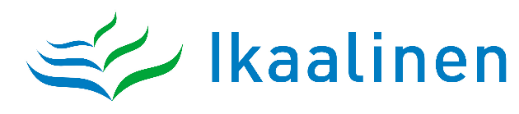 Lataa, täytä ja tallenna lomake omalle tietokoneelle, lähetä valmis lomake sähköpostilla osoitteeseen: kiinteistoveroselvitys@ikaalinen.fiKIINTEISTÖN TIEDOT, 1 KIINTEISTÖ/LOMAKE:OMISTAJAN TAI MUUN YHTEYSHENKILÖN YHTEYSTIEDOT: PÄÄ- TAI ASUINRAKENNUKSEN TIEDOT:    Muuta lisättävää:Kiinteistötunnus143 – Kiinteistön osoiteNimiOsoite (jos muu kuin kiinteistön osoite)PuhelinnumeroSähköpostiMuut omistajat: Muu kuin yksityinen omistaja (esim. yritys, yhteisö)Lupatunnus:Lupatunnus:Lupatunnus:Luvanhakijan nimi:Luvanhakijan nimi:Luvanhakijan nimi:Tyyppi:      omakotitalo        kesämökki        ympärivuotinen loma-asunto        paritalo        rivi- tai kerrostalo muu: Tyyppi:      omakotitalo        kesämökki        ympärivuotinen loma-asunto        paritalo        rivi- tai kerrostalo muu: Tyyppi:      omakotitalo        kesämökki        ympärivuotinen loma-asunto        paritalo        rivi- tai kerrostalo muu: Tyyppi:      omakotitalo        kesämökki        ympärivuotinen loma-asunto        paritalo        rivi- tai kerrostalo muu: Tyyppi:      omakotitalo        kesämökki        ympärivuotinen loma-asunto        paritalo        rivi- tai kerrostalo muu: Tyyppi:      omakotitalo        kesämökki        ympärivuotinen loma-asunto        paritalo        rivi- tai kerrostalo muu: ValmistumisvuosiKokonaisala:                       m2Kerros lkm                 krs.Kerros lkm                 krs.Kellarin pinta-ala                          m2Perusparannusten valmistumisvuosi Kantavien rakenteiden rakennusmateriaali:    puu        tiili        betoni        teräs    
muu: Kantavien rakenteiden rakennusmateriaali:    puu        tiili        betoni        teräs    
muu: Kantavien rakenteiden rakennusmateriaali:    puu        tiili        betoni        teräs    
muu: Pääasiallinen julkisivumateriaali:
    puu        tiili/kivi        metalli        betoni      
muu: Pääasiallinen julkisivumateriaali:
    puu        tiili/kivi        metalli        betoni      
muu: Pääasiallinen julkisivumateriaali:
    puu        tiili/kivi        metalli        betoni      
muu: Liittymät verkostoihin:    sähkö      vesijohto      viemäri      lämminvesi      kaasu      kaapeli Liittymät verkostoihin:    sähkö      vesijohto      viemäri      lämminvesi      kaasu      kaapeli Liittymät verkostoihin:    sähkö      vesijohto      viemäri      lämminvesi      kaasu      kaapeli Viemäri on liitetty: (jos on viemäri)     viemäriverkko      umpisäiliö      imeytys-/ suodatuskenttäKäyttöönottovuosi tai muu: Viemäri on liitetty: (jos on viemäri)     viemäriverkko      umpisäiliö      imeytys-/ suodatuskenttäKäyttöönottovuosi tai muu: Viemäri on liitetty: (jos on viemäri)     viemäriverkko      umpisäiliö      imeytys-/ suodatuskenttäKäyttöönottovuosi tai muu: Pääasiallinen lämmitystapa (valitse yksi):   sähkö      vesikeskuslämmitys      ilmakeskuslämmitys      uunilämmitys      ei kiinteää lämmityslaitetta muu: Pääasiallinen lämmitystapa (valitse yksi):   sähkö      vesikeskuslämmitys      ilmakeskuslämmitys      uunilämmitys      ei kiinteää lämmityslaitetta muu: Pääasiallinen lämmitystapa (valitse yksi):   sähkö      vesikeskuslämmitys      ilmakeskuslämmitys      uunilämmitys      ei kiinteää lämmityslaitetta muu: Pääasiallinen lämmitystapa (valitse yksi):   sähkö      vesikeskuslämmitys      ilmakeskuslämmitys      uunilämmitys      ei kiinteää lämmityslaitetta muu: Pääasiallinen lämmitystapa (valitse yksi):   sähkö      vesikeskuslämmitys      ilmakeskuslämmitys      uunilämmitys      ei kiinteää lämmityslaitetta muu: Pääasiallinen lämmitystapa (valitse yksi):   sähkö      vesikeskuslämmitys      ilmakeskuslämmitys      uunilämmitys      ei kiinteää lämmityslaitetta muu: Lämmityksen polttoaine (valitse se, joka on edellisen kohdan käyttövoima):     sähkö        öljy        puu        kaukolämpö        maalämpö tai muu uusiutuva                                                        muu:   Lämmityksen polttoaine (valitse se, joka on edellisen kohdan käyttövoima):     sähkö        öljy        puu        kaukolämpö        maalämpö tai muu uusiutuva                                                        muu:   Lämmityksen polttoaine (valitse se, joka on edellisen kohdan käyttövoima):     sähkö        öljy        puu        kaukolämpö        maalämpö tai muu uusiutuva                                                        muu:   Lämmityksen polttoaine (valitse se, joka on edellisen kohdan käyttövoima):     sähkö        öljy        puu        kaukolämpö        maalämpö tai muu uusiutuva                                                        muu:   Lämmityksen polttoaine (valitse se, joka on edellisen kohdan käyttövoima):     sähkö        öljy        puu        kaukolämpö        maalämpö tai muu uusiutuva                                                        muu:   Lämmityksen polttoaine (valitse se, joka on edellisen kohdan käyttövoima):     sähkö        öljy        puu        kaukolämpö        maalämpö tai muu uusiutuva                                                        muu:   Lupatunnus: Luvanhakijan nimi:Luvanhakijan nimi:Valmistumisvuosi: Kokonaisala:                                  m2Rakennuksen tyyppi/käyttötarkoitus:   sauna     autotalli ja/tai -katos   talousrakennus     maa- ja metsätalouden tuotantorakennusmuu: Rakennuksen tyyppi/käyttötarkoitus:   sauna     autotalli ja/tai -katos   talousrakennus     maa- ja metsätalouden tuotantorakennusmuu: Rakennuksen varusteet:     sähkö        vesijohto        viemäri        tulisija      lämpöeristys        wc        lämminvesi
muuta: Rakennuksen varusteet:     sähkö        vesijohto        viemäri        tulisija      lämpöeristys        wc        lämminvesi
muuta: Rakennuksen varusteet:     sähkö        vesijohto        viemäri        tulisija      lämpöeristys        wc        lämminvesi
muuta:  Kantavien rakenteiden materiaali:    puu   teräs  
  betoni    kivi/tiili muu:   Kantavien rakenteiden materiaali:    puu   teräs  
  betoni    kivi/tiili muu:  Julkisivumateriaali:     puu     teräs       betoni     kivi/tiili muu:  Julkisivumateriaali:     puu     teräs       betoni     kivi/tiili muu:  Julkisivumateriaali:     puu     teräs       betoni     kivi/tiili muu:  Pääasiallinen lämmitystapa:    sähkö       vesikeskuslämmitys      ilmakeskuslämmitys      uunilämmitys      ei kiinteää lämmityslaitetta Pääasiallinen lämmitystapa:    sähkö       vesikeskuslämmitys      ilmakeskuslämmitys      uunilämmitys      ei kiinteää lämmityslaitetta Pääasiallinen lämmitystapa:    sähkö       vesikeskuslämmitys      ilmakeskuslämmitys      uunilämmitys      ei kiinteää lämmityslaitetta Pääasiallinen lämmitystapa:    sähkö       vesikeskuslämmitys      ilmakeskuslämmitys      uunilämmitys      ei kiinteää lämmityslaitetta Pääasiallinen lämmitystapa:    sähkö       vesikeskuslämmitys      ilmakeskuslämmitys      uunilämmitys      ei kiinteää lämmityslaitetta Lämmityksen polttoaine / lämmönlähde    sähkö        öljy        maalämpö        puu       kaukolämpö    muu: Lämmityksen polttoaine / lämmönlähde    sähkö        öljy        maalämpö        puu       kaukolämpö    muu: Lämmityksen polttoaine / lämmönlähde    sähkö        öljy        maalämpö        puu       kaukolämpö    muu: Lämmityksen polttoaine / lämmönlähde    sähkö        öljy        maalämpö        puu       kaukolämpö    muu: Lämmityksen polttoaine / lämmönlähde    sähkö        öljy        maalämpö        puu       kaukolämpö    muu: Lupatunnus: Luvanhakijan nimi:Luvanhakijan nimi:Valmistumisvuosi: Kokonaisala:                                 m2Rakennuksen tyyppi/käyttötarkoitus:   sauna     autotalli ja/tai -katos   talousrakennus     maa- ja metsätalouden tuotantorakennusmuu: Rakennuksen tyyppi/käyttötarkoitus:   sauna     autotalli ja/tai -katos   talousrakennus     maa- ja metsätalouden tuotantorakennusmuu: Rakennuksen varusteet:     sähkö        vesijohto        viemäri        tulisija      lämpöeristys        wc        lämminvesi
muuta: Rakennuksen varusteet:     sähkö        vesijohto        viemäri        tulisija      lämpöeristys        wc        lämminvesi
muuta: Rakennuksen varusteet:     sähkö        vesijohto        viemäri        tulisija      lämpöeristys        wc        lämminvesi
muuta:  Kantavien rakenteiden materiaali:    puu   teräs  
  betoni    kivi/tiili muu:   Kantavien rakenteiden materiaali:    puu   teräs  
  betoni    kivi/tiili muu:  Julkisivumateriaali:     puu     teräs       betoni     kivi/tiili muu:  Julkisivumateriaali:     puu     teräs       betoni     kivi/tiili muu:  Julkisivumateriaali:     puu     teräs       betoni     kivi/tiili muu:  Pääasiallinen lämmitystapa:    sähkö       vesikeskuslämmitys      ilmakeskuslämmitys      uunilämmitys      ei kiinteää lämmityslaitetta Pääasiallinen lämmitystapa:    sähkö       vesikeskuslämmitys      ilmakeskuslämmitys      uunilämmitys      ei kiinteää lämmityslaitetta Pääasiallinen lämmitystapa:    sähkö       vesikeskuslämmitys      ilmakeskuslämmitys      uunilämmitys      ei kiinteää lämmityslaitetta Pääasiallinen lämmitystapa:    sähkö       vesikeskuslämmitys      ilmakeskuslämmitys      uunilämmitys      ei kiinteää lämmityslaitetta Pääasiallinen lämmitystapa:    sähkö       vesikeskuslämmitys      ilmakeskuslämmitys      uunilämmitys      ei kiinteää lämmityslaitetta Lämmityksen polttoaine / lämmönlähde    sähkö        öljy        maalämpö        puu       kaukolämpö    muu: Lämmityksen polttoaine / lämmönlähde    sähkö        öljy        maalämpö        puu       kaukolämpö    muu: Lämmityksen polttoaine / lämmönlähde    sähkö        öljy        maalämpö        puu       kaukolämpö    muu: Lämmityksen polttoaine / lämmönlähde    sähkö        öljy        maalämpö        puu       kaukolämpö    muu: Lämmityksen polttoaine / lämmönlähde    sähkö        öljy        maalämpö        puu       kaukolämpö    muu: Lupatunnus: Luvanhakijan nimi:Luvanhakijan nimi:Valmistumisvuosi: Kokonaisala:                                    m2Rakennuksen tyyppi/käyttötarkoitus:   sauna     autotalli ja/tai -katos   talousrakennus     maa- ja metsätalouden tuotantorakennusmuu: Rakennuksen tyyppi/käyttötarkoitus:   sauna     autotalli ja/tai -katos   talousrakennus     maa- ja metsätalouden tuotantorakennusmuu: Rakennuksen varusteet:     sähkö        vesijohto        viemäri        tulisija      lämpöeristys        wc        lämminvesi
muuta: Rakennuksen varusteet:     sähkö        vesijohto        viemäri        tulisija      lämpöeristys        wc        lämminvesi
muuta: Rakennuksen varusteet:     sähkö        vesijohto        viemäri        tulisija      lämpöeristys        wc        lämminvesi
muuta:  Kantavien rakenteiden materiaali:    puu   teräs  
  betoni    kivi/tiili muu:   Kantavien rakenteiden materiaali:    puu   teräs  
  betoni    kivi/tiili muu:  Julkisivumateriaali:     puu     teräs       betoni     kivi/tiili muu:  Julkisivumateriaali:     puu     teräs       betoni     kivi/tiili muu:  Julkisivumateriaali:     puu     teräs       betoni     kivi/tiili muu:  Pääasiallinen lämmitystapa:    sähkö       vesikeskuslämmitys      ilmakeskuslämmitys      uunilämmitys      ei kiinteää lämmityslaitetta Pääasiallinen lämmitystapa:    sähkö       vesikeskuslämmitys      ilmakeskuslämmitys      uunilämmitys      ei kiinteää lämmityslaitetta Pääasiallinen lämmitystapa:    sähkö       vesikeskuslämmitys      ilmakeskuslämmitys      uunilämmitys      ei kiinteää lämmityslaitetta Pääasiallinen lämmitystapa:    sähkö       vesikeskuslämmitys      ilmakeskuslämmitys      uunilämmitys      ei kiinteää lämmityslaitetta Pääasiallinen lämmitystapa:    sähkö       vesikeskuslämmitys      ilmakeskuslämmitys      uunilämmitys      ei kiinteää lämmityslaitetta Lämmityksen polttoaine / lämmönlähde    sähkö        öljy        maalämpö        puu       kaukolämpö    muu: Lämmityksen polttoaine / lämmönlähde    sähkö        öljy        maalämpö        puu       kaukolämpö    muu: Lämmityksen polttoaine / lämmönlähde    sähkö        öljy        maalämpö        puu       kaukolämpö    muu: Lämmityksen polttoaine / lämmönlähde    sähkö        öljy        maalämpö        puu       kaukolämpö    muu: Lämmityksen polttoaine / lämmönlähde    sähkö        öljy        maalämpö        puu       kaukolämpö    muu: 